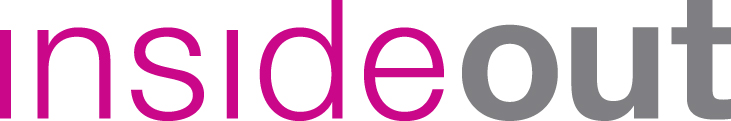 Four-Play Screening SeriesReach Inside Out’s audience of dedicated film lovers throughout the year!Description of the SeriesInside Out, presenter of the annual Toronto LGBT Film Festival, continues to enhance its reputation as the cultural leader in the presentation of queer film in Toronto with the return of the popular Four Play Screening Series, beginning this Fall and continuing through the Spring. The annual May Festival is growing in size, scope and stature each year and currently ranks as the third largest film festival in Toronto. With an abundance of LGBT film being produced around the world each year, our audiences want the opportunity to come together and see the best in international LGBT cinema beyond the 11-days of the Festival. Thus the idea for the Four-Play Screening Series was born.In the fall of 2011 Inside Out introduced the inaugural Four-Play Screening Series to great acclaim and enthusiastic audience response. The Series features sneak previews of upcoming theatrical releases, Inside Out audience favourites and the latest films from the international festival circuit. All screenings are presented at the state-of-the art TIFF Bell Lightbox, the cultural epicentre for film in Toronto, and all screenings in the 2012/2013 were sold out!The dates for the 2013/2014 series are:October 2013December 2013January 2014March 2014Don’t miss your opportunity for a starring role in bringing the best in international LGBT cinema to Toronto audiences!Sponsorship OpportunitiesFour-Play Series Title Sponsor: An exclusive opportunity to raise your company’s brand awareness among Inside Out audiences throughout the fall, winter and spring ($8,000 total for all four screenings in the series).As the Title Sponsor of the series, your company will receive: Logo and/or text acknowledgement on:Advertisements in Xtra! (Circulation: 45,000)Logo on the event page of the Inside Out website Postcards highlighting the series and distributed at high level events leading up to each screeningFour-Play articles in the Inside Out e-newsletterFour-Play announcements in email updates to Inside Out membersInside Out’s Facebook, Twitter and YouTube accountsWeb banner on the Inside Out website – Four-Play event pageOpportunity to provide signage for theatreOpportunity to address the audience prior to each screeningDedicated screening slide shown on the theatre screen prior to the start of the filmVerbal recognition as Title Sponsor of the series 20 tickets to each screeningFour-Play Series Sponsor: Put your company in the Inside Out spotlight over a six-month period ($3,000 - Save $1,000 over purchasing individual screenings in the series).As a Series Sponsor, your company will receive: Logo and/or text acknowledgement on:Advertisements in Xtra! (Circulation: 45,000)Logo on the event page of the Inside Out website Postcards highlighting the series and distributed at high level events leading up to each screeningFour-Play articles in the Inside Out e-newsletterFour-Play announcements in email updates to Inside Out membersInside Out’s Facebook, Twitter and YouTube accountsOpportunity to address the audience prior to each screeningDedicated screening slide shown on the theatre screen prior to the start of the film 10 tickets to each screeningSingle Screening Sponsor: Pick a month that may correspond with your company’s needs where added promotion would benefit you ($1,000 per screening).As a screening sponsor of one screening, your company will receive:Logo and/or text acknowledgement on promotions for your sponsored screening, including:Logo on the event page of the Inside Out website Four-Play articles in the Inside Out e-newsletterFour-Play announcements in email updates to Inside Out membersInside Out’s Facebook, Twitter and YouTube accountsOpportunity to address the audience prior to the screeningDedicated screening slide shown on the theatre screen prior to the start of the screening10 tickets to sponsored screeningA limited number of opportunities are available, act today!ContactBrad CampbellDirector of Corporate Salesbrad@insideout.ca416-977-6847 ext.22